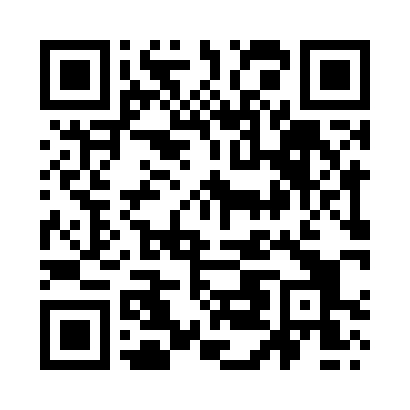 Prayer times for Ards District, UKWed 1 May 2024 - Fri 31 May 2024High Latitude Method: Angle Based RulePrayer Calculation Method: Islamic Society of North AmericaAsar Calculation Method: HanafiPrayer times provided by https://www.salahtimes.comDateDayFajrSunriseDhuhrAsrMaghribIsha1Wed3:315:431:196:308:5711:082Thu3:305:411:196:318:5911:093Fri3:295:391:196:329:0011:104Sat3:285:371:196:339:0211:115Sun3:275:351:196:359:0411:126Mon3:265:331:196:369:0611:137Tue3:255:311:196:379:0811:148Wed3:245:291:196:389:1011:149Thu3:235:271:196:399:1111:1510Fri3:225:251:196:409:1311:1611Sat3:215:231:196:419:1511:1712Sun3:205:221:196:429:1711:1813Mon3:195:201:196:439:1911:1914Tue3:195:181:196:449:2011:2015Wed3:185:161:196:459:2211:2116Thu3:175:151:196:469:2411:2117Fri3:165:131:196:479:2511:2218Sat3:155:111:196:489:2711:2319Sun3:155:101:196:499:2911:2420Mon3:145:081:196:509:3011:2521Tue3:135:071:196:519:3211:2622Wed3:125:051:196:529:3311:2623Thu3:125:041:196:539:3511:2724Fri3:115:031:196:549:3711:2825Sat3:115:011:196:549:3811:2926Sun3:105:001:196:559:3911:3027Mon3:094:591:206:569:4111:3028Tue3:094:581:206:579:4211:3129Wed3:084:571:206:589:4411:3230Thu3:084:561:206:589:4511:3331Fri3:074:551:206:599:4611:33